АДМИНИСТРАЦИЯ БЕЛОЯРСКОГО РАЙОНАПОСТАНОВЛЕНИЕот 16 марта 2020 г. N 229О МЕРАХ ПО ОБЕСПЕЧЕНИЮ КОМПЛЕКСНОЙ БЕЗОПАСНОСТИПРИ ОРГАНИЗАЦИИ ОТДЫХА И ОЗДОРОВЛЕНИЯ ДЕТЕЙ, ИМЕЮЩИХ МЕСТОЖИТЕЛЬСТВА НА ТЕРРИТОРИИ БЕЛОЯРСКОГО РАЙОНА, В КАНИКУЛЯРНОЕВРЕМЯВ соответствии с Федеральным законом от 24 июля 1998 года N 124-ФЗ "Об основных гарантиях прав ребенка в Российской Федерации", пунктом 11 части 1 статьи 15 Федерального закона от 6 октября 2003 года N 131-ФЗ "Об общих принципах организации местного самоуправления в Российской Федерации", в целях обеспечения комплексной безопасности при организации отдыха и оздоровления детей в каникулярное время постановляю:1. Утвердить:1) Положение о приемке организаций отдыха детей и их оздоровления на территории Белоярского района согласно приложению 1 к настоящему постановлению;2) акт приемки организации отдыха детей и их оздоровления на территории Белоярского района согласно приложению 2 к настоящему постановлению;3) состав комиссии по приемке организаций отдыха детей и их оздоровления на территории Белоярского района согласно приложению 3 к настоящему постановлению;4) Положение о комиссии по приемке организаций отдыха детей и их оздоровления на территории Белоярского района согласно приложению 4 к настоящему постановлению;5) Положение о порядке приема готовности спортивных объектов, сооружений, игровых комплексов, плоскостных сооружений, находящихся в ведении муниципальных учреждений Белоярского района социальной сферы, расположенных на территории Белоярского района, к летней оздоровительной кампании согласно приложению 5 к настоящему постановлению;6) акт приема готовности спортивных объектов, сооружений, игровых комплексов, плоскостных сооружений, находящихся в ведении муниципальных учреждений Белоярского района социальной сферы, расположенных на территории Белоярского района, к летней оздоровительной кампании согласно приложению 6 к настоящему постановлению;7) состав комиссии по приему готовности спортивных объектов, сооружений, игровых комплексов, плоскостных сооружений, находящихся в ведении муниципальных учреждений Белоярского района социальной сферы, расположенных на территории Белоярского района, к летней оздоровительной кампании согласно приложению 7 к настоящему постановлению;8) Положение о комиссии по приему готовности спортивных объектов, сооружений, игровых комплексов, плоскостных сооружений, находящихся в ведении муниципальных учреждений Белоярского района социальной сферы, расположенных на территории Белоярского района, к летней оздоровительной кампании согласно приложению 8 к настоящему постановлению.2. Комитету по образованию администрации Белоярского района, Комитету по делам молодежи, физической культуре и спорту администрации Белоярского района вести реестр спортивных объектов, сооружений, игровых комплексов, плоскостных сооружений, расположенных на территории Белоярского района, по форме согласно приложению 9 к настоящему постановлению, в отношении объектов, находящихся в ведении подведомственных муниципальных учреждений Белоярского района социальной сферы.3. Комитету муниципальной собственности администрации Белоярского района:1) производить прием готовности спортивных объектов, сооружений, игровых комплексов, плоскостных сооружений, расположенных в городском поселении Белоярский, являющихся муниципальной собственностью Белоярского района, незакрепленных за муниципальными учреждениями Белоярского района социальной сферы и находящихся в свободном доступе для посещения детьми, к летней оздоровительной кампании;2) копии актов о приеме готовности спортивных объектов, сооружений, игровых комплексов, плоскостных сооружений, расположенных в городском поселении Белоярский, являющихся муниципальной собственностью Белоярского района, незакрепленных за муниципальными учреждениями Белоярского района социальной сферы и находящихся в свободном доступе для посещения детьми, к летней оздоровительной кампании направлять в адрес межведомственной комиссии по организации отдыха, оздоровления, занятости детей Белоярского района не позднее чем за 3 дня до начала летней оздоровительной кампании;3) вести реестр спортивных объектов, сооружений, игровых комплексов, плоскостных сооружений, расположенных на территории Белоярского района, по форме согласно приложению 9 к настоящему постановлению в отношении объектов, находящихся в ведении Комитета муниципальной собственности администрации Белоярского района, копию которого направлять в адрес межведомственной комиссии по организации отдыха, оздоровления, занятости детей Белоярского района не позднее чем за 10 дней до начала летней оздоровительной кампании.4. Рекомендовать главам сельских поселений Белоярского района:1) создать комиссию по приему готовности спортивных объектов, сооружений, игровых комплексов, плоскостных сооружений, расположенных на территории сельского поселения, являющихся муниципальной собственностью сельского поселения, находящихся в свободном доступе для посещения детьми, к летней оздоровительной кампании и утвердить положение о ней;2) утвердить положение о порядке приема готовности спортивных объектов, сооружений, игровых комплексов, плоскостных сооружений, расположенных на территории сельского поселения, являющихся муниципальной собственностью сельского поселения, находящихся в свободном доступе для посещения детьми, к летней оздоровительной кампании и форму акта приема готовности спортивных объектов, сооружений, игровых комплексов, плоскостных сооружений, расположенных на территории сельского поселения, являющихся муниципальной собственностью сельского поселения, находящихся в свободном доступе для посещения детьми, к летней оздоровительной кампании;3) производить прием готовности спортивных объектов, сооружений, игровых комплексов, плоскостных сооружений, расположенных на территории сельского поселения, являющихся муниципальной собственностью сельского поселения, находящихся в свободном доступе для посещения детьми, к летней оздоровительной кампании;4) копии актов о приеме готовности спортивных объектов, сооружений, игровых комплексов, плоскостных сооружений, расположенных на территории сельского поселения, являющихся муниципальной собственностью сельского поселения, находящихся в свободном доступе для посещения детьми, к летней оздоровительной кампании направлять в адрес межведомственной комиссии по организации отдыха, оздоровления, занятости детей Белоярского района не позднее чем за 3 дня до начала летней оздоровительной кампании;5) вести реестр спортивных объектов, сооружений, игровых комплексов, плоскостных сооружений, расположенных на территории Белоярского района, по форме согласно приложению 9 к настоящему постановлению в отношении объектов, находящихся в ведении сельского поселения, копию которого направлять в адрес межведомственной комиссии по организации отдыха, оздоровления, занятости детей Белоярского района не позднее чем за 10 дней до начала летней оздоровительной кампании.5. Рекомендовать управляющим организациям, товариществам собственников жилья:1) создать комиссию по приему готовности спортивных объектов, сооружений, игровых комплексов, плоскостных сооружений, расположенных на территории Белоярского района, являющихся общим имуществом собственников помещений в многоквартирном доме, в отношении которого управляющей организацией, товариществом собственников жилья осуществляется управление, находящихся в свободном доступе для посещения детьми, к летней оздоровительной кампании;2) утвердить Положение о порядке приема готовности спортивных объектов, сооружений, игровых комплексов, плоскостных сооружений, расположенных на территории Белоярского района, являющихся общим имуществом собственников помещений в многоквартирном доме, в отношении которого управляющей организацией, товариществом собственников жилья осуществляется управление, находящихся в свободном доступе для посещения детьми, к летней оздоровительной кампании;3) производить прием готовности спортивных объектов, сооружений, игровых комплексов, плоскостных сооружений, расположенных на территории Белоярского района, являющихся общим имуществом собственников помещений в многоквартирном доме, в отношении которого управляющей организацией, товариществом собственников жилья осуществляется управление, находящихся в свободном доступе для посещения детьми, к летней оздоровительной кампании;4) копии актов о приеме готовности спортивных объектов, сооружений, игровых комплексов, плоскостных сооружений, расположенных на территории Белоярского района, являющихся общим имуществом собственников помещений в многоквартирном доме, в отношении которого управляющей организацией, товариществом собственников жилья осуществляется управление, находящихся в свободном доступе для посещения детьми, к летней оздоровительной кампании направлять в адрес межведомственной комиссии по организации отдыха, оздоровления, занятости детей Белоярского района не позднее чем за 3 дня до начала летней оздоровительной кампании;5) вести реестр спортивных объектов, сооружений, игровых комплексов, плоскостных сооружений, расположенных на территории Белоярского района, по форме согласно приложению 9 к настоящему постановлению в отношении объектов, являющихся общим имуществом собственников помещений в многоквартирном доме, в отношении которого управляющей организацией, товариществом собственников жилья осуществляется управление, находящихся в свободном доступе для посещения детьми, копию которого направлять в адрес межведомственной комиссии по организации отдыха, оздоровления, занятости детей Белоярского района не позднее чем за 10 дней до начала летней оздоровительной кампании.6. Признать утратившими силу:1) постановление администрации Белоярского района от 16 мая 2019 года N 418 "О мерах по обеспечению комплексной безопасности при организации отдыха и оздоровления детей, имеющих место жительства на территории Белоярского района, в каникулярное время";2) постановление администрации Белоярского района от 25 ноября 2019 года N 971 "О внесении изменения в постановление администрации Белоярского района от 16 мая 2019 года N 418".7. Опубликовать настоящее постановление в газете "Белоярские вести. Официальный выпуск".8. Настоящее постановление вступает в силу после его официального опубликования.9. Контроль за выполнением постановления возложить на заместителя главы Белоярского района Ващука В.А., заместителя главы Белоярского района по социальным вопросам Сокол Н.В.Глава Белоярского районаС.П.МАНЕНКОВПриложение 1к постановлению администрацииБелоярского районаот 16 марта 2020 года N 229ПОЛОЖЕНИЕО ПРИЕМКЕ ОРГАНИЗАЦИЙ ОТДЫХА ДЕТЕЙ И ИХ ОЗДОРОВЛЕНИЯНА ТЕРРИТОРИИ БЕЛОЯРСКОГО РАЙОНА1. Общие положения1.1. Положение о приемке организаций отдыха детей и их оздоровления на территории Белоярского района (далее - Положение, организация соответственно) разработано в соответствии с Федеральным законом от 30 марта 1999 года N 52-ФЗ "О санитарно-эпидемиологическом благополучии населения", санитарными правилами СП 2.4.3648-20 "Санитарно-эпидемиологические требования к организациям воспитания и обучения, отдыха и оздоровления детей и молодежи", утвержденными постановлением Главного государственного санитарного врача Российской Федерации от 28 сентября 2020 года N 28 "Об утверждении санитарных правил СП 2.4.3648-20 "Санитарно-эпидемиологические требования к организациям воспитания и обучения, отдыха и оздоровления детей и молодежи", Национальным стандартом Российской Федерации ГОСТ Р 52887-2018 "Услуги детям в организациях отдыха и оздоровления", утвержденным приказом Федерального агентства по техническому регулированию и метрологии Министерства промышленности и торговли Российской Федерации от 31 июля 2018 года N 444-ст.(п. 1.1 в ред. постановления Администрации Белоярского района от 02.02.2021 N 52)1.2. Положение определяет условия приемки организаций отдыха детей и их оздоровления, расположенных на территории Белоярского района.1.3. Загородные лагеря, лагеря с дневным и круглосуточным пребыванием детей организуются на время летних, осенних, зимних и весенних каникул на базе муниципальных учреждений Белоярского района общего и дополнительного образования детей, физической культуры и спорта, культуры.1.4. Детские туристические лагеря палаточного типа организуются в период летних, осенних и весенних каникул и размещаются в естественных природных условиях или на стационарной (основной) базе; могут функционировать как передвижные (передвижение по маршрутам с остановками на 1 - 2 дня) и непередвижные (стационарные, размещенные на основной базе), с возможностью организации туристских походов и использованием палаток для размещения и обслуживания в них детей.2. Порядок подготовки организации к открытию2.1. Подготовка организации к открытию осуществляется в соответствии с требованиями медицинского и санитарно-гигиенического обеспечения оздоровительного отдыха, пожарной безопасности, обеспечения мер безопасности и недопущения травматизма при организации культурно-досуговых и спортивных мероприятий, учебно-тренировочных занятий.2.2. Педагогический коллектив организации должен быть обеспечен соответствующей для профиля лагеря программой.2.3. Обеспечение материально-технической базы организации должно соответствовать содержанию программы.2.4. Перед началом смены руководитель организации обязан обеспечить:- организацию обучения и прохождение инструктажей педагогическим, медицинским, техническим персоналом по технике безопасности, пожарной безопасности, профилактике травматизма и предупреждению несчастных случаев среди детей;- издание приказов о персональной ответственности за жизнь и безопасность детей;- проведение испытания спортивного и игрового оборудования с составлением соответствующего акта.2.5. Требования к территориям, зданиям и сооружениям при приемке организации определяются соответствующими санитарно-эпидемиологическими правилами; без санитарно-эпидемиологического заключения о соответствии деятельности, осуществляемой организацией отдыха детей и их оздоровления, санитарно-эпидемиологическим требованиям, открытие смены не допускается.2.6. Продолжительность смены лагерей с дневным пребыванием детей определяется длительностью каникул и составляет в период летних каникул не менее 21 календарного дня; осенью, зимой и весной - не менее 5 рабочих дней. Перерыв между сменами в летнее время для проведения генеральной уборки и санитарной обработки организации составляет не менее 2 дней.2.7. Продолжительность смены загородных лагерей, лагерей с круглосуточным пребыванием детей в летний период не менее 21 дня, осенью, зимой и весной - не менее 7 дней. Перерыв между сменами для санитарной обработки в летнее время должен быть не менее 2 дней.2.8. Продолжительность смены в палаточном лагере определяется его спецификой (профилем, программой) и климатическими условиями. Продолжительность смены составляет не более 21 дня. При отсутствии условий для проведения банных дней (помывки детей) продолжительность смены не может быть более 7 дней.3. Порядок приемки организации3.1. Приемка организации осуществляется комиссией по приемке организаций отдыха детей и их оздоровления на территории Белоярского района (далее - Комиссия), состав и порядок деятельности которой утверждается постановлением администрации Белоярского района.3.2. Приемка организации осуществляется не менее чем за 5 дней до начала смены. О дате приемки руководителю организации сообщается не позднее чем за 10 дней до планируемого дня приемки.3.3. По результатам приемки Комиссией составляются акты по форме, утвержденной постановлением администрации Белоярского района.Приложение 2к постановлению администрацииБелоярского районаот 16 марта 2020 года N 229                                АКТ ПРИЕМКИ                организации отдыха детей и их оздоровления          на территории Белоярского района (далее - организация)                      от "____" ___________ 20   годаОрганизация (наименование, адрес) ____________________________________________________________________________________________________________________Фамилия, имя, отчество руководителя организации: __________________________В соответствии с постановлением администрации Белоярского района от           20      года N           комиссия в составе: (заполняется составКомиссии)произвела  приемку  готовности  загородного  лагеря,  лагеря  с  дневным, скруглосуточным  пребыванием детей, детского лагеря палаточного типа (нужноеподчеркнуть)26. Замечания комиссии______________________________________________________________________________________________________________________________________________________27.  Заключение  комиссии  (нужное  подчеркнуть):  организация  принята беззамечаний,  организация  не  принята,  организация  принята  с  замечаниями(написать  с какими, установить срок устранения и определить дату повторнойприемки) _____________________________________________________________________________________________________________________________________________                                                 Подписи:                                                      председатель комиссии                                          заместитель председателя комиссии                                                         секретарь комиссии                                                             члены комиссииПриложение 3к постановлению администрацииБелоярского районаот 16 марта 2020 года N 229СОСТАВКОМИССИИ ПО ПРИЕМКЕ ОРГАНИЗАЦИЙ ОТДЫХА ДЕТЕЙ И ИХОЗДОРОВЛЕНИЯ НА ТЕРРИТОРИИ БЕЛОЯРСКОГО РАЙОНАПриложение 4к постановлению администрацииБелоярского районаот 16 марта 2020 года N 229ПОЛОЖЕНИЕО КОМИССИИ ПО ПРИЕМКЕ ОРГАНИЗАЦИЙ ОТДЫХА ДЕТЕЙ И ИХОЗДОРОВЛЕНИЯ НА ТЕРРИТОРИИ БЕЛОЯРСКОГО РАЙОНА1. Общие положения1.1. Комиссия по приемке организаций отдыха детей и их оздоровления на территории Белоярского района (далее - Комиссия) создана для осуществления приемки организаций отдыха детей и их оздоровления, действующих на территории Белоярского района (далее - организация), в целях определения их готовности к работе.1.2. Комиссия в своей деятельности руководствуется Конституцией Российской Федерации, федеральными законами и иными нормативными правовыми актами Российской Федерации, нормативными правовыми актами Ханты-Мансийского автономного округа - Югры, муниципальными правовыми актами Белоярского района, а также настоящим Положением.2. Задачи и функции Комиссии2.1. Задачей Комиссии является осуществление контроля за соблюдением организациями санитарных и гигиенических норм, требований комплексной безопасности, охраны здоровья детей.2.2. Для реализации возложенной задачи на Комиссию возлагаются функции по проверке в организации:- соблюдения санитарно-гигиенических норм и правил;- соблюдения требований пожарной безопасности;- соблюдения требований и условий, обеспечивающих охрану и защиту жизни и здоровья детей и сотрудников, в том числе требований антитеррористической безопасности;- соблюдения техники безопасности и норм охраны труда, правил внутреннего трудового распорядка;- готовности к эксплуатации основных и вспомогательных помещений;- состояния и готовности к работе источников водоснабжения и канализации;- состояния и готовности к работе помещений медицинского назначения;- состояния и готовности к работе пищеблока, наличия договоров на поставку продуктов питания, вывоз твердых коммунальных отходов, проведение дератизационных и дезинсекционных мероприятий, акарицидной обработки (при необходимости) территории лагеря;- состояния территории;- состояния и готовности к работе сооружений для занятий физкультурой и спортом, игрового оборудования;- состояния и готовности к работе технических средств;- обеспеченность инвентарем, средствами индивидуальной защиты, санитарной одеждой;- наличие программы и плана работы, соответствующих возрасту детей;- укомплектованности штатами, соответствия квалификации работников профессиональным стандартам или квалификационным требованиям в соответствии с трудовым законодательством; наличия личных медицинских книжек и справок о судимости (отсутствии) и (или) факта уголовного преследования либо о прекращении уголовного преследования.3. Организация деятельности Комиссии3.1. Комиссия проводит приемку организаций посредством их посещения согласно графику приемок, утверждаемому председателем Комиссии.В случае невозможности посещения организации (ввиду отсутствия транспортного сообщения, неблагоприятных погодно-климатических условий, препятствующих выезду комиссии) приемка проводится посредством заочного изучения необходимой документации, осуществления иных мероприятий, необходимых для приемки и подписания актов, без выезда в организацию.3.2. Комиссия осуществляет проверку готовности организации в части:- создания безопасных условий пребывания в ней детей, в том числе детей-инвалидов и детей с ограниченными возможностями здоровья (в случае приема данных категорий детей в организацию), присмотра и ухода за детьми; обеспечения их содержания и питания, организации оказания первой помощи и медицинской помощи детям в период их пребывания в организации в соответствии с требованиями законодательства Российской Федерации, в том числе в случае проведения в природной среде следующих мероприятий с участием детей: прохождения туристских маршрутов, других маршрутов передвижения, походов, экспедиций, слетов и иных аналогичных мероприятий; обеспечения соблюдения требований о медицинских осмотрах работников организации, требований обеспечения антитеррористической защищенности, пожарной безопасности, наличия охраны или службы безопасности, спасательных постов в местах купания детей, а также наличия санитарно-эпидемиологического заключения о соответствии деятельности, осуществляемой организацией, санитарно-эпидемиологическим требованиям;- обеспечения соответствия квалификации работников организации соответствующим профессиональным стандартам или квалификационным требованиям в соответствии с трудовым законодательством.3.3. О дате приема/заочного изучения документации и подписания актов приемки организации члены Комиссии оповещаются секретарем Комиссии не позднее чем за 10 дней до их начала.3.4. По результатам приемки составляется акт приемки организации, который подписывается всеми членами Комиссии.Организация считается принятой при условии отсутствия замечаний со стороны членов Комиссии, осуществляющих приемку.В случае неготовности организации Комиссия определяет дату повторной приемки.3.5. В целях проведения контрольных мероприятий, выездных проверок в организации в период летней оздоровительной кампании Комиссия формирует межведомственные рабочие группы (численностью не менее трех человек) из числа членов Комиссии, а также иных привлеченных специалистов (при необходимости) и утверждает график их работы.О дате проведения контрольных мероприятий, выездных проверок организации, члены межведомственной рабочей группы оповещаются секретарем Комиссии не позднее чем за 7 дней до их начала.По результатам проведения контрольных мероприятий, выездных проверок составляется акт, который подписывается всеми членами межведомственной рабочей группы.4. Права КомиссииКомиссия имеет право:- запрашивать у руководителей организаций документы и информацию, необходимые для осуществления функций Комиссии;- вносить в установленном порядке предложения по вопросам улучшения качества организации отдыха детей и их оздоровления в организациях.5. Заключительные положенияРезультаты деятельности Комиссии рассматриваются на заседаниях межведомственной комиссии по организации отдыха, оздоровления, занятости детей Белоярского района.Приложение 5к постановлению администрацииБелоярского районаот 16 марта 2020 года N 229ПОЛОЖЕНИЕО ПОРЯДКЕ ПРИЕМА ГОТОВНОСТИ СПОРТИВНЫХ ОБЪЕКТОВ, СООРУЖЕНИЙ,ИГРОВЫХ КОМПЛЕКСОВ, ПЛОСКОСТНЫХ СООРУЖЕНИЙ, НАХОДЯЩИХСЯВ ВЕДЕНИИ МУНИЦИПАЛЬНЫХ УЧРЕЖДЕНИЙ БЕЛОЯРСКОГО РАЙОНАСОЦИАЛЬНОЙ СФЕРЫ, РАСПОЛОЖЕННЫХ НА ТЕРРИТОРИИ БЕЛОЯРСКОГОРАЙОНА, К ЛЕТНЕЙ ОЗДОРОВИТЕЛЬНОЙ КАМПАНИИ1. Общие положения1.1. Положение о порядке приема готовности спортивных объектов, сооружений, игровых комплексов, плоскостных сооружений, находящихся в ведении муниципальных учреждений Белоярского района социальной сферы, расположенных на территории Белоярского района, к летней оздоровительной кампании (далее - Положение) разработано в соответствии с требованиями национальных стандартов Российской Федерации ГОСТ Р 52169-2012 "Оборудование и покрытия детских игровых площадок. Безопасность конструкции и методы испытаний. Общие требования", ГОСТ Р ЕН 1177-2013 "Покрытия игровых площадок ударопоглощающие. Определение критической высоты падения", ГОСТ Р 52301-2013 "Оборудование и покрытия детских игровых площадок. Безопасность при эксплуатации. Общие требования", Технического регламента Евразийского экономического союза "О безопасности оборудования для детских игровых площадок" (ТР ЕАЭС 042/2017).1.2. Положение определяет порядок подготовки, эксплуатации, контроля за содержанием спортивных объектов, сооружений, игровых комплексов, плоскостных сооружений, находящихся в ведении муниципальных учреждений Белоярского района социальной сферы, расположенных на территории Белоярского района, к летней оздоровительной кампании, и условия их приема.2. Порядок подготовки, эксплуатации, контроля за содержаниемспортивных объектов, сооружений, игровых комплексов,плоскостных сооружений2.1. Подготовка спортивных объектов, сооружений, игровых комплексов, плоскостных сооружений, находящихся в ведении муниципальных учреждений Белоярского района социальной сферы, расположенных на территории Белоярского района (далее - объекты), к летней оздоровительной кампании осуществляется в соответствии с требованиями технического, санитарно-гигиенического обеспечения оздоровительного отдыха, пожарной безопасности, обеспечения мер безопасности и недопущения травматизма при эксплуатации.2.2. Оборудование и его элементы осматривают и обслуживают в соответствии с инструкцией изготовителя с периодичностью, установленной изготовителем.2.3. Контроль за техническим состоянием оборудования и контроль соответствия требованиям безопасности, техническое обслуживание и ремонт осуществляет эксплуатант (владелец).2.4. Результаты контроля за техническим состоянием оборудования и контроля соответствия требованиям безопасности, технического обслуживания и ремонта регистрируются в журнале, который хранится у эксплуатанта (владельца).2.5. Контроль технического состояния оборудования включает:- осмотр и проверку оборудования перед вводом в эксплуатацию;- регулярный визуальный осмотр;- функциональный осмотр;- ежегодный основной осмотр.2.5.1. Регулярный визуальный осмотр.Регулярный визуальный осмотр позволяет обнаружить очевидные неисправности и посторонние предметы, представляющие опасности, вызванные пользованием оборудованием, климатическими условиями, актами вандализма (например, разбитые бутылки, консервные банки, пластиковые пакеты, поврежденные элементы оборудования).Периодичность регулярного визуального осмотра устанавливает эксплуатант (владелец) на основе учета условий эксплуатации.Оборудование спортивных объектов, сооружений, игровых комплексов, плоскостных сооружений, подвергающееся интенсивному использованию или актам вандализма, требует ежедневного визуального осмотра.2.5.2. Функциональный осмотр.Функциональный осмотр представляет собой детальный осмотр с целью проверки исправности и устойчивости оборудования, выявления износа элементов конструкции оборудования.Осмотр проводят с периодичностью один раз в 1 - 3 месяца в соответствии с инструкцией изготовителя. Особое внимание уделяют скрытым, труднодоступным элементам оборудования.2.5.3. Ежегодный основной осмотр.Ежегодный основной осмотр для целей оценки соответствия технического состояния оборудования требованиям безопасности проводят с периодичностью не более одного раза в 12 месяцев.В ходе ежегодного основного осмотра определяют:- наличие гниения деревянных элементов;- наличие коррозии металлических элементов;- влияние выполненных ремонтных работ на безопасность оборудования.Особое внимание уделяют скрытым, труднодоступным элементам оборудования.Ежегодный основной осмотр проводит компетентный персонал в строгом соответствии с инструкцией изготовителя.2.6. Графики осмотров.2.6.1. В целях контроля периодичности, полноты и правильности выполняемых работ при осмотрах различного вида эксплуатант (владелец) разрабатывает графики проведения осмотров.2.6.2. При составлении графика учитывают:- инструкцию изготовителя;- климатические условия, от которых может зависеть периодичность и содержание выполняемых работ при осмотрах.2.7. При обнаружении в процессе осмотра оборудования дефектов, влияющих на безопасность оборудования, дефекты немедленно устраняют. Если это невозможно, то принимают меры, обеспечивающие невозможность пользоваться оборудованием, либо оборудование демонтируют и удаляют с игровой площадки.2.8. После удаления оборудования оставшийся в земле фундамент также удаляют или огораживают и закрывают сверху так, чтобы участок был безопасным.2.9. Эксплуатант (владелец) разрабатывает и обеспечивает исполнение комплекса мероприятий по безопасной эксплуатации оборудования на основе учета:- конструкции оборудования;- требований эксплуатационных и иных документов, предоставленных изготовителем;- установки, обслуживания и ремонта оборудования;- климатических условий и условий эксплуатации оборудования.2.10. Эксплуатант (владелец) должен периодически, не менее одного раза в 12 месяцев, оценивать эффективность мероприятий по обеспечению безопасности и на основе опыта или при изменении условий эксплуатации корректировать (если это необходимо) комплекс мероприятий по обеспечению безопасности.2.11. Требования к персоналу.Персонал должен быть обученным и компетентным.Уровень компетентности персонала определяется видом выполняемых работ.Персонал должен иметь точную информацию о выполняемой работе, уровне ответственности и полномочий.2.12. Документация на оборудование.Вся эксплуатационная документация (в том числе паспорт, акт осмотра и проверки оборудования, графики осмотров и т.п.) подлежит постоянному хранению.Должен быть обеспечен постоянный доступ персонала к документации во время осмотров, обслуживания и ремонта оборудования.2.13. Информационное обеспечение безопасности.Для обеспечения безопасности на детской игровой площадке эксплуатант разрабатывает и устанавливает информационные таблички или доски, содержащие:- правила и возрастные требования при пользовании оборудованием;- номера телефонов службы спасения, скорой помощи;- номер(а) телефона(ов) для сообщения службе эксплуатации о неисправности и поломке оборудования.2.14. Обеспечение оказания экстренной помощи.Входы, выходы, эвакуационные пути, проходы, предназначенные для работников службы спасения, скорой помощи, службы эксплуатации, должны быть всегда доступны, открыты и свободны от препятствий.2.15. Устранение неисправностей.Неисправности оборудования, обнаруженные в процессе эксплуатации, снижающие безопасность, немедленно устраняют. Если это невозможно, то оборудование демонтируют и удаляют со спортивных объектов, сооружений, игровых комплексов, плоскостных сооружений.2.16. Регулярное обслуживание.Регулярное обслуживание включает мероприятия по поддержанию безопасности и качества функционирования оборудования и покрытий спортивных объектов, сооружений, игровых комплексов, плоскостных сооружений.Мероприятия по регулярному обслуживанию оборудования включают:- проверку и подтягивание узлов крепления;- обновление окраски оборудования;- обслуживание ударопоглощающих покрытий;- смазку подшипников;- нанесение на оборудование маркировок, обозначающих требуемый уровень ударопоглощающих покрытий из сыпучих материалов;- обеспечение чистоты оборудования и покрытий (удаление битого стекла, обломков и загрязнителей);- восстановление ударопоглощающих покрытий из сыпучих материалов и корректировка их уровня;- обслуживание пространства зон безопасности.2.17. Ремонтные работы.Ремонтные работы включают:- замену крепежных деталей;- сварку;- замену частей оборудования (например, изношенных желобов горок);- замену структурных элементов оборудования.2.18. Безопасность персонала.Необходимо обеспечивать соблюдение мер безопасности персонала, выполняющего работы по обслуживанию и ремонту оборудования.Во время проведения ремонтных работ посторонние лица на территорию спортивных объектов, сооружений, игровых комплексов, плоскостных сооружений не допускаются.3. Порядок и условия приема спортивных объектов, сооружений,игровых комплексов, плоскостных сооружений3.1. Прием объектов осуществляется комиссией по приему готовности спортивных объектов, сооружений, игровых комплексов, плоскостных сооружений, находящихся в ведении муниципальных учреждений Белоярского района социальной сферы, расположенных на территории Белоярского района, к летней оздоровительной кампании (далее - Комиссия), состав и порядок деятельности которой утверждается постановлением администрации Белоярского района.3.2. Прием объектов осуществляется не менее чем за 5 дней до начала летней оздоровительной кампании. О дате приема эксплуатантам (владельцам) спортивных объектов, сооружений, игровых комплексов, плоскостных сооружений, расположенных на территории Белоярского района, сообщается не позднее чем за 10 дней до планируемого дня приема.3.3. По результатам работы Комиссией составляются акты по форме, утвержденной постановлением администрации Белоярского района.3.4. Объекты считаются принятыми:- при условии отсутствия замечаний Комиссии;- с имеющимися замечаниями, не препятствующими организации их работы;- с имеющимися замечаниями при условии их устранения до начала летней оздоровительной кампании.Приложение 6к постановлению администрацииБелоярского районаот 16 марта 2020 года N 229                                    АКТ        приема готовности спортивных объектов, сооружений, игровых         комплексов, плоскостных сооружений, находящихся в ведении          муниципальных учреждений Белоярского района социальной          сферы, расположенных на территории Белоярского района,                     к летней оздоровительной кампании                       от "____" ___________ 20 годаПолное наименование объекта:___________________________________________________________________________Адрес объекта (наименование населенного пункта, улица, дом):___________________________________________________________________________Наименование организации, ответственной за эксплуатацию объекта:___________________________________________________________________________Ф.И.О. руководителя организации, ответственной за эксплуатацию объекта:___________________________________________________________________________В соответствии с постановлением администрации Белоярского района от           20   года N    комиссия в составе: (заполняется состав комиссии)произвела   прием  готовности  спортивного  объекта,  сооружения,  игровогокомплекса, плоскостного сооружения (нужное подчеркнуть).1. Сведения общего характера.Общая площадь объекта (кв. м), размеры объекта: ___________________________Наличие ограждения территории объекта (да/нет), высота (м): _______________Материал ограждения объекта (бетон, металл, дерево, пластик и т.д.):Наличие покрытия объекта (да/нет): ________________________________________Материал  покрытия  объекта  (песок,  асфальт,  бетон,  щебень,  деревянноепокрытие, искусственная трава, резинобитум, декоративная плитка и т.д.): ________________________________________________________________________________________________________________________________________________________Наличие электрического освещения объекта (да/нет): ________________________Вид электрического освещения объекта (подвесное, прожекторное и др.): ________________________________________________________________________________Единовременная пропускная способность объекта (нормативная): ______________Дополнительные сведения об объекте: _____________________________________________________________________________________________________________________________________________________________________________________________2. Техническая характеристика объекта.Наименование оборудования, расположенного на объекте:Предназначение эксплуатации объекта: _________________________________________________________________________________________________________________Дополнительная информация: (например, проведен ремонт, выполнена покраска ит.д.)___________________________________________________________________________3.   Соблюдение   требований   к   подготовке,  эксплуатации,  контролю  засодержанием объекта.Наличие паспорта объекта (да/нет): ________________________________________Наличие акта осмотра и проверки оборудования (да/нет): ____________________Наличие журнала результатов контроля за техническим состоянием оборудования(да/нет): _________________________________________________________________Наличие графика регулярного визуального осмотра оборудования (да/нет): ____Наличие  графика регулярного функционального осмотра оборудования (да/нет):______Наличие графика ежегодного основного осмотра оборудования (да/нет): _______Наличие информационной таблички или доски (да/нет): _______________________Обеспечение оказания экстренной помощи на объекте (да/нет): _______________4. Замечания комиссии: __________________________________________________________________________________________________________________________________________________________________________________________________________5. Заключение комиссии (ненужное зачеркнуть):объект  принят без замечаний, объект не принят, объект принят с замечаниями(написать  с какими, установить срок устранения и определить дату повторнойприемки) _____________________________________________________________________________________________________________________________________________                                                      председатель комиссии                                          заместитель председателя комиссии                                                         секретарь комиссии                                                             члены комиссииПриложение 7к постановлению администрацииБелоярского районаот 16 марта 2020 года N 229СОСТАВКОМИССИИ ПО ПРИЕМУ ГОТОВНОСТИ СПОРТИВНЫХ ОБЪЕКТОВ,СООРУЖЕНИЙ, ИГРОВЫХ КОМПЛЕКСОВ, ПЛОСКОСТНЫХ СООРУЖЕНИЙ,НАХОДЯЩИХСЯ В ВЕДЕНИИ МУНИЦИПАЛЬНЫХ УЧРЕЖДЕНИЙ БЕЛОЯРСКОГОРАЙОНА СОЦИАЛЬНОЙ СФЕРЫ, РАСПОЛОЖЕННЫХ НА ТЕРРИТОРИИБЕЛОЯРСКОГО РАЙОНА, К ЛЕТНЕЙ ОЗДОРОВИТЕЛЬНОЙ КАМПАНИИПриложение 8к постановлению администрацииБелоярского районаот 16 марта 2020 года N 229ПОЛОЖЕНИЕО КОМИССИИ ПО ПРИЕМУ ГОТОВНОСТИ СПОРТИВНЫХ ОБЪЕКТОВ,СООРУЖЕНИЙ, ИГРОВЫХ КОМПЛЕКСОВ, ПЛОСКОСТНЫХ СООРУЖЕНИЙ,НАХОДЯЩИХСЯ В ВЕДЕНИИ МУНИЦИПАЛЬНЫХ УЧРЕЖДЕНИЙ БЕЛОЯРСКОГОРАЙОНА СОЦИАЛЬНОЙ СФЕРЫ, РАСПОЛОЖЕННЫХ НА ТЕРРИТОРИИБЕЛОЯРСКОГО РАЙОНА, К ЛЕТНЕЙ ОЗДОРОВИТЕЛЬНОЙ КАМПАНИИ1. Общие положения1.1. Комиссия по приему готовности спортивных объектов, сооружений, игровых комплексов, плоскостных сооружений, находящихся в ведении муниципальных учреждений Белоярского района социальной сферы, расположенных на территории Белоярского района, к летней оздоровительной кампании (далее - Комиссия) создана в целях проведения ежегодных комплексных проверок по приему готовности спортивных объектов, сооружений, игровых комплексов, плоскостных сооружений, находящихся в ведении муниципальных учреждений Белоярского района социальной сферы, расположенных на территории Белоярского района (далее - объекты), к летней оздоровительной кампании на соответствие требованиям безопасности для жизни и здоровья несовершеннолетних.1.2. Комиссия в своей деятельности руководствуется Конституцией Российской Федерации, федеральными законами и иными нормативными правовыми актами Российской Федерации, нормативными правовыми актами Ханты-Мансийского автономного округа - Югры, муниципальными правовыми актами Белоярского района, а также настоящим Положением.2. Задачи и функции Комиссии2.1. Задачами Комиссии являются:- ежегодное проведение комплексных проверок объектов;- обобщение и анализ результатов проверки объектов с целью принятия мер по устранению выявленных нарушений.2.2. Основным направлением деятельности Комиссии является осуществление контроля за соблюдением технического, санитарно-гигиенического состояния, пожарной безопасности, обеспечением мер безопасности и недопущения травматизма при эксплуатации объектов.2.3. В соответствии с основными направлениями работы на Комиссию возлагаются следующие функции:- проверка соблюдения технических норм и правил при эксплуатации объектов;- проверка соблюдения требований и условий, обеспечивающих охрану и защиту жизни и здоровья детей при эксплуатации объектов, в том числе наличия информационной таблички или доски;- проверка соблюдения техники безопасности при эксплуатации объектов;- проверка соблюдения санитарных и гигиенических норм при эксплуатации объектов;- проверка соблюдения требований пожарной безопасности при эксплуатации объектов;- проверка состояния территории объектов;- проверка состояния и готовности к работе сооружений, игрового оборудования объектов;- проверка наличия необходимой документации и порядка ее ведения.3. Организация деятельности Комиссии3.1. Комиссия производит прием готовности объектов не менее чем за 3 - 5 дней до начала летней оздоровительной кампании.3.2. О дате приема члены Комиссии оповещаются секретарем Комиссии не позднее чем за 10 дней до его начала.3.3. Комиссия дает заключение о готовности объекта либо в случае его неготовности определяет дату повторного приема. Итоги приема оформляются актами, составленными в двух экземплярах и подписываемыми всеми членами комиссии.4. Права КомиссииКомиссия имеет право запрашивать у органов местного самоуправления Белоярского района, муниципальных учреждений Белоярского района, в ведении которых находятся объекты, документы и информацию для осуществления функций Комиссии.5. Заключительные положенияРезультаты деятельности Комиссии рассматриваются на заседаниях межведомственной комиссии по организации отдыха, оздоровления, занятости детей Белоярского района.Приложение 9к постановлению администрацииБелоярского районаот 16 марта 2020 года N 229Реестрспортивных объектов, сооружений, игровых комплексов,плоскостных сооружений, расположенных на территорииБелоярского района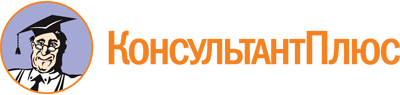 Постановление Администрации Белоярского района от 16.03.2020 N 229
(ред. от 31.05.2021)
"О мерах по обеспечению комплексной безопасности при организации отдыха и оздоровления детей, имеющих место жительства на территории Белоярского района, в каникулярное время"
(вместе с "Положением о приемке организаций отдыха детей и их оздоровления на территории Белоярского района", "Положением о комиссии по приемке организаций отдыха детей и их оздоровления на территории Белоярского района", "Положением о порядке приема готовности спортивных объектов, сооружений, игровых комплексов, плоскостных сооружений, находящихся в ведении муниципальных учреждений Белоярского района социальной сферы, расположенных на территории Белоярского района, к летней оздоровительной кампании", "Положением о комиссии по приему готовности спортивных объектов, сооружений, игровых комплексов, плоскостных сооружений, находящихся в ведении муниципальных учреждений Белоярского района социальной сферы, расположенных на территории Белоярского района, к летней оздоровительной кампании")Документ предоставлен КонсультантПлюс

www.consultant.ru

Дата сохранения: 19.08.2021
 Список изменяющих документов(в ред. постановлений Администрации Белоярского района от 02.02.2021 N 52,от 09.03.2021 N 154, от 31.05.2021 N 426)Список изменяющих документов(в ред. постановления Администрации Белоярского района от 02.02.2021 N 52)Список изменяющих документов(в ред. постановления Администрации Белоярского района от 09.03.2021 N 154)N п/пНаименование вопроса (показателя)Отметка о наличии, описание, наименование и реквизиты документовОтметка о наличии, описание, наименование и реквизиты документовОтметка о наличии, описание, наименование и реквизиты документовОтметка о наличии, описание, наименование и реквизиты документовОтметка о наличии, описание, наименование и реквизиты документовОтметка о наличии, описание, наименование и реквизиты документовОтметка о наличии, описание, наименование и реквизиты документовОтметка о наличии, описание, наименование и реквизиты документовОтметка о наличии, описание, наименование и реквизиты документовОтметка о наличии, описание, наименование и реквизиты документовПримечание1Адрес организации: фактический и юридический, контактные телефоны, электронная почта2Форма собственности3Наличие санитарно-эпидемиологического заключения о соответствии деятельности, осуществляемой организацией отдыха детей и их оздоровления санитарно-эпидемиологическим требованиям4Вместимость детей в смену (в летний период указывать по каждой смене отдельно с указанием сроков смен)5Наличие локальных актов (приказов):5- об организации работы лагеря и утверждении штатного расписания;5- о возложении ответственности за жизнь и здоровье детей в период проведения оздоровительной смены;5- о правилах внутреннего трудового распорядка.6Программное обеспечение деятельности лагеря6- программа и план работы, утвержденные руководителем организации, их соответствие возрасту детей;6- содержание программы лагеря (основные направления);6- план-сетка на каждую смену;6- программы дополнительного образования (кружковая деятельность) (при наличии);- наличие соглашений о сотрудничестве с иными организациями при реализации программы лагеря7Укомплектованность штата (в том числе с учетом работников иных организаций, привлекаемых для работы в рамках договоров, соглашений)Сроки сменыСроки сменыСроки сменыСроки сменыСроки сменыСроки сменыСроки сменыСроки сменыСроки сменыСроки смены7Укомплектованность штата (в том числе с учетом работников иных организаций, привлекаемых для работы в рамках договоров, соглашений)Численность по штатному расписанию/Количество физических лиц организацииКоличество привлеченных сотрудников иных организаций на основании договоров, соглашенийЧисленность по штатному расписанию/Количество физических лиц организацииЧисленность по штатному расписанию/Количество физических лиц организацииКоличество привлеченных сотрудников иных организаций на основании договоров, соглашенийЧисленность по штатному расписанию/Количество физических лиц организацииКоличество привлеченных сотрудников иных организаций на основании договоров, соглашенийКоличество привлеченных сотрудников иных организаций на основании договоров, соглашенийЧисленность по штатному расписанию/Количество физических лиц организацииКоличество привлеченных сотрудников иных организаций на основании договоров, соглашений7начальник лагеря7педагоги-воспитатели7методисты7тренеры-преподаватели7мастера7инструктор по физической культуре и плаванию7музыкальный руководитель7сотрудники административно-хозяйственного и обслуживающего персонала7сотрудники пищеблока7медицинский работник7водитель автотранспортного средства, осуществляющего перевозку детей(иные) (перечислить)...Всего сотрудников:Итого физических лиц:8Личные медицинские книжки сотрудников (с данными о прохождении медицинского осмотра, психиатрического освидетельствования, флюорографии, профилактических прививках, гигиенического обучения), согласно списочному составу с указанием сведений о работающих в несколько смен (в период летней оздоровительной кампании)9Справки о наличии (отсутствии) судимости и (или) факта уголовного преследования либо о прекращении уголовного преследования либо о прекращении уголовного преследования по реабилитирующим основаниям сотрудников лагеря согласно списочному составу с указанием сведений о работающих в несколько смен (в период летней оздоровительной кампании)9Справки о наличии (отсутствии) судимости и (или) факта уголовного преследования либо о прекращении уголовного преследования либо о прекращении уголовного преследования по реабилитирующим основаниям лиц, не являющихся сотрудниками лагеря и выполняющих любые виды работ на его территории10Количество и состояние спальных корпусов (комнат, палаток), соответствие их санитарно-эпидемиологическим требованиям (в зависимости от типа лагеря)10Количество мест в одном корпусе (комнате, палатке)10Обеспеченность комплектами постельных принадлежностей, полотенцами10Обеспечение условий для просушивания и хранения верхней одежды и обуви11Наличие медицинского кабинета в лагере и/или договора (соглашения) с медицинской организацией об оказании медицинских услуг на безвозмездной (возмездной) основе11Наличие лицензии на осуществление медицинской деятельности11Наличие локальных актов, регламентирующих медицинское обеспечение лагеря, медицинской документации в медицинском кабинете:11- приказ руководителя медицинской организации о направлении медицинских работников в лагерь в период проведения детской оздоровительной кампании;11- журнал утреннего осмотра детей;11- книга для записи оценок санитарного состояния лагеря;11- журнал осмотра на педикулез и контагиозные кожные заболевания;11- журнал регистрации амбулаторных больных лагеря;11- журнал проведения антропометрических и физиометрических исследований детей;11- журнал регистрации инфекционных заболеваний, необычных реакций на прививку лиц, пострадавших от укусов иксодовыми клещами, больных чесоткой и микозами;11- журнал ежедневных осмотров персонала пищеблока и детей на наличие гнойничковых заболеваний;11- журнал регистрации оказания первой медицинской помощи при возникновении травм, несчастных случаев;11- журнал учета санитарно-просветительской работы;11- журнал регистрации проверок по ведению медицинской документации, аптечек первой помощи.11Наличие изолятора (площадь, состояние готовности)11Комплектование медицинского кабинета лекарственными средствами для медицинского применения и медицинскими изделиями в соответствии с примерными перечнями, предусмотренными для соответствующего типа организаций отдыха детей и их оздоровления11Наличие лекарственных средств для оказания неотложной помощи, имеющих соответствующий срок годности11Наличие укладки при анафилактическом шоке, ее укомплектованность11Наличие укладки "анти-СПИД"11Наличие аптечки первичной медицинской помощи соответствующего срока годности в игровых комнатах12Пищеблок:12- число мест в обеденном зале;12- обеспеченность мебелью;12- наличие горячей и холодной воды во всех ваннах, раковинах;12- обеспеченность пищеблока инвентарем, оборудованием, посудой.12Наличие договоров:12- на оказание услуг по организации питания, поставку продуктов питания12на вывоз твердых коммунальных отходов;12- на проведение дератизационных и дезинсекционных мероприятий, акарицидной обработки территории лагеря.12Наличие санитарных книжек, медицинских документов на каждого сотрудника пищеблока с отметкой о прохождении гигиенического обучения и аттестации (медицинские обследования; вакцинации против дифтерии, кори, вирусного гепатита, гриппа)12Наличие документа, подтверждающего обследование сотрудников пищеблока при поступлении на работу на носительство кишечных вирусов (ротавирусы, норовирусы 1 и 2 типов, энтеровирусы)13Обеспечение питьевого режима и доступа к питьевой воде:13- исправность питьевых фонтанчиков, замена фильтров;13- наличие протокола лабораторных исследований по воде;13- наличие акта о готовности и техническом состоянии системы водоснабжения, оформленного специализированной организацией после проведенной промывки и дезинфекции водопроводных сетей и сооружений.14Состояние территории:14- ограждения и строительные конструкции объекта (стены, ворота, перекрытия, состояние оконных и дверных проемов, запирающих устройств и замков, наличие и состояние оконных и дверных металлических решеток);14- въезд на территорию (указать количество, конструкцию и высоту ворот, наличие запирающих устройств);14- автоматический шлагбаум (указать наличие, количество и места установки)14- калитки (указать количество, конструкцию и высоту калитки, наличие запирающих устройств)15Состояние уличного спортивного оборудования:15- соответствие сооружений для занятий физической культурой и спортом требованиям комплексной безопасности (перечень спортивного оборудования, акты готовности спортивного сооружения, испытания спортивного оборудования);15- наличие инструктажей по технике безопасности на спортивных объектах (указать количество, период проведения инструктажей, количество участников)16Наличие и состояние игрового оборудованияНаименованиеНаименованиеНаименованиеКоличествоКоличествоКоличествоКоличествоСостояниеСостояниеСостояние16Наличие и состояние игрового оборудования16Наличие и состояние игрового оборудования..............................17Наличие бассейна или водоема (указать вид водоема)17Порядок организации купания (график купания, ответственные, распорядительный документ)17Наличие заключения территориального отдела Управления Роспотребнадзора о соответствии санитарным правилам использования поверхностных водных объектов для купания детей17Наличие технического освидетельствования водных объектов на пригодность к эксплуатации ГИМС МЧС России17Наличие инструкций:- для сотрудников по охране жизни людей на водных объектах, - для воспитанников о правилах поведения на водных объектах18Наличие паспорта антитеррористической защищенности организации (учреждения, на базе которого осуществляется деятельность организации)18Наличие договора на охрану здания, территории (дата заключения, номер, наименование организации)18Наличие поста или контрольно-пропускного пункта, их количество, исходя из площади объекта18Наличие приказов:18- об организации пропускного режима;18- о закреплении ответственного сотрудника организации за осуществление контроля деятельности охранной организации;18- об утверждении алгоритма действия руководителя и сотрудников в случае возникновения внештатной ситуации (чрезвычайная ситуация, происшествие, несчастный случай и т.п.) и назначении лица, ответственного за устойчивое функционирование системы вызовы экстренных оперативных служб, ежедневную проверку ее технического состояния и работоспособности;18- о назначении ответственного за обеспечение антитеррористической безопасности в организации18Наличие документации:18- журнал обхода территории;18- журнал регистрации посетителей;18- журнал движения автотранспорта;18- журнал приема и сдачи дежурства;18- план проводимых практических занятий, тренировок и учений.18Наличие договора на обслуживание технических средств охраны18Наличие плана проверки технического состояния инженерно-технических средств объекта18Наличие и исправность кнопки тревожной сигнализации (указать наличие (отсутствие) КТС, наименование охранной и обслуживающей организации, работоспособность КТС, акт последней проверки)18Наличие металлодетекторов, спецсредств18Наличие системы видеонаблюдения (указать наличие (отсутствие), работоспособность (да/нет) (если "нет", то указать причину), сроки хранения записей видеокамер)18Наличие журнала инструктажей с сотрудниками по антитеррористической безопасности19Оснащенность автотранспортным средством, осуществляющим перевозку детей и отвечающим требованиям правил организованной перевозки группы детей автобусами (вид транспорта, год выпуска, количество мест), либо наличие договора фрахтования19Наличие локальных актов (приказов) об осуществлении перевозок детей20.Наличие организационно-распорядительных документов в том числе:20.- документа о прохождении пожарно-технического минимума руководителя и лиц, ответственных за соблюдение требований пожарной безопасности;20.- инструкций о мерах пожарной безопасности;20.- журнала проведения противопожарных инструктажей;20.- приказа о проведении практических тренировок по эвакуации из организации персонала и детей (при условии нахождения в организации от 50 человек и более);20.- журнала эксплуатации систем противопожарной защиты;20.- паспорта для объектов, подверженных угрозе лесных пожаров (для загородных и палаточных организаций отдыха детей и их оздоровления).20.Наличие и исправность:20.- автоматической пожарной сигнализации;20.- системы оповещения и управления эвакуацией людей в случае возникновения чрезвычайной ситуации;20.- первичных средств пожаротушения в требуемом количестве;20.- источников наружного противопожарного водоснабжения и внутреннего противопожарного водопровода;20.- системы дублирования сигнала о возникновении пожара на пульт подразделения пожарной охраны без участия работников объекта и (или) транслирующей этот сигнал организации (если требуется);20.- документов, подтверждающих проведение или проверку огнезащитной обработки деревянных конструкций, текстильных материалов и т.д. (если требуется).20.Соответствие путей эвакуации установленным требованиям20.Проведение компенсирующих мероприятий в лагере, расположенном за пределами нормативного времени прибытия первого пожарного подразделения (создание общественного объединения добровольной пожарной охраны, исполнение требований Правил противопожарного режима, осуществление обхода объекта и территории с установленной периодичностью), а также иные мероприятия с учетом особенностей расположения объекта).21Эксплуатация электросетей и электрооборудования в соответствии с правилами противопожарного режима21Наличие протокола проверки защитного заземления электрооборудования, изоляции электропроводов, а также заземляющих устройств молниезащиты22Организация охраны труда:22- наличие приказа о назначении ответственного за обеспечение безопасных условий пребывания детей;22- наличие удостоверений о прохождении обучения по охране труда руководителя организации и ответственных по охране труда;22- наличие перечня инструкций по охране труда.22Наличие журналов:22- вводного инструктажа;22- инструктажа на рабочем месте для персонала;22- инструктажа по безопасности детей;22- учета инструкций по охране труда;22- регистрации несчастных случаев;22- проверки знаний у персонала на первую группу по электробезопасности23Размещение в свободном доступе контактных данных служб и ведомств регионального и муниципального уровня по организации отдыха и оздоровления детей24Наличие информационных стендов, уголков о правилах поведения детей в лагере, на транспорте, во время походов, экскурсий, оказания первой медицинской помощи, о плане работы лагеря, распорядке дня, отрядных уголков для детей, информации для родителей25Наличие оборудования, обеспечивающего беспрепятственный доступ в лагерь детей-инвалидов и детей с ограниченными возможностями здоровья (пандусы, поручни, подъемные устройства и другие) (перечислить виды имеющегося оборудования)Список изменяющих документов(в ред. постановления Администрации Белоярского района от 31.05.2021 N 426)Председатель комиссиизаместитель главы Белоярского района по социальным вопросамЗаместитель председателя комиссиипредседатель Комитета по образованию администрации Белоярского районаСекретарь комиссиизаместитель председателя Комитета по делам молодежи, физической культуре и спорту администрации Белоярского районаЧлены комиссии:Каюкова В.Г.ведущий специалист отдела воспитания и дополнительного образования детей Комитета по образованию администрации Белоярского районаКипелова Ю.Н.ведущий специалист отдела охраны здоровья и обеспечения безопасности Комитета по образованию администрации Белоярского районазаведующий эпидемиологическим отделом бюджетного учреждения Ханты-Мансийского автономного округа - Югры "Белоярская районная больница" (по согласованию)начальник отдела надзорной деятельности и профилактической работы (по г. Белоярский и району) управления надзорной деятельности и профилактической работы Главного управления Министерства Российской Федерации по делам гражданской обороны, чрезвычайным ситуациям и ликвидации последствий стихийных бедствий по Ханты-Мансийскому автономному округу - Югре (по согласованию)заместитель начальника отдела участковых уполномоченных полиции и подразделения по делам несовершеннолетних - начальник отделения по делам несовершеннолетних отдела Министерства внутренних дел Российской Федерации поБелоярскому району (по согласованию)инспектор группы организации охраны объектов, подлежащих обязательной охране Белоярского отделения вневедомственной охраны - филиала Федерального государственного казенного учреждения "Управление вневедомственной охраны войск национальной гвардии Российской Федерации по Ханты-Мансийскому автономному округу - Югре" (по согласованию)представитель общественности (по предложению руководителя организации отдыха детей и их оздоровления) (по согласованию)NНаименование оборудования, расположенного на объектеМарка, год выпускаМатериал оборудования (конструктивной формы)Техническое состояние оборудования123...Председатель комиссиизаместитель главы Белоярского района по социальным вопросамЗаместитель председателя комиссиипредседатель Комитета по образованию администрации Белоярского районаСекретарь комиссииКипелова Ю.Н.ведущий специалист отдела охраны здоровья и обеспечения безопасности Комитета по образованию администрации Белоярского районаЧлены комиссии:Волынец О.М.ведущий специалист отдела по организации деятельности комиссии по делам несовершеннолетних и защите их прав администрации Белоярского районаНуртдинов Р.А.ведущий специалист Комитета по делам молодежи, физической культуре и спорту администрации Белоярского районапредставитель общественности (по предложению эксплуатанта (владельца) спортивного объекта, сооружения, игрового комплекса, плоскостного сооружения) (по согласованию)NНаименование объектаМесто нахождения объекта (адрес)БалансодержательОрганизация ответственная за эксплуатацию объекта,Ф.И.О. руководителя, контактные телефоныНаличие нормативного документа об эксплуатации (паспорт и др.)Общее техническое состояние объектаВыявленные нарушенияФ.И.О. ответственных за проведение проверки, их контактные телефоныПримечание12...Исполнитель:________________(должность)__________(подпись)____________________(расшифровка подписи)